СОВЕТ МОГОЧИНСКОГО СЕЛЬСКОГО ПОСЕЛЕНИЯМОЛЧАНОВСКИЙ РАЙОН, ТОМСКАЯ ОБЛАСТЬРЕШЕНИЕ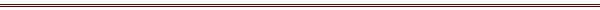 с. Могочино«16» июня 2022                                                                                                      № 165Об образовании избирательных округов для проведения выборов депутатов Совета Могочинского сельского поселенияВ соответствии с частями 3,6,7 статьи 11 Закона Томской области от 14.02.2005 года № 29-ОЗ «О муниципальных выборах в Томской области» для проведения муниципальных выборов в сельском поселенииСовет Могочинского сельского поселения РЕШИЛ:1. Признать утратившим силу Решение Совета Могочинского сельского поселения от 27.07.2017 года № 152 «Об образовании избирательных округов для проведения выборов депутатов Совета Могочинского сельского поселения четвертого созыва»;2. Образовать избирательные округа для проведения выборов депутатов Совета Могочинского сельского поселения:- по выборам депутатов Совета Могочинского сельского поселения образовать два пятимандантных избирательных округа в границах согласно приложению № 1;3. Контроль над исполнением настоящего решения возложить на контрольно-правовой комитет Совета Могочинского сельского поселения;4. Опубликовать настоящее решение в информационном бюллетене и разместить на официальном сайте муниципального образования Могочинское сельское поселение www.mogochino.ru ;5. Настоящее решение вступает в силу после его официального опубликования.Председатель Совета Могочинского Сельского поселения                                                 А.В.Беляев  	И.о. Главы МогочинскогоСельского поселения							   Е.В. ХарченкоПриложение №1 к решению Совета Могочинского сельского поселения от 16.06.2022 № 165Избирательные округаПо выборам депутатов Совета Могочинского сельского поселенияОкруг № 1с. МогочиноУИК № 566Улица: Береговая улицаУлица: Обская улица	                                        Улица: Колхозная улица	                                        Улица: Чехова улица	                                        Улица: Базарная улица	                                        Улица: Суворова улица	                                        Улица: Фрунзе улица	                                                                               Улица: Вокзальный переулокУлица: Колхозный переулокУИК № 568Улица: Ворошилова улицаУлица: Заводская улицаУлица: Кирова улицаУлица: Кооперативная улицаУлица: Мостовая улицаУлица: Озерная улицаУлица: Октябрьская улицаУлица: Первомайская улицаУлица: Советский переулокУлица: Школьная улицаУлица: Школьный переулок	Округ № 2УИК № 567Улица: Спортивная улица                                             Улица: Пролетарская улица	                                 Улица: Крылова улица	                                Улица: Советская улицаУлица: Дзержинского улицаУлица: Мичурина улицаУлица: Нарымская улицаУлица: Чкалова улицаУлица: Шевченко улицаУлица: 8-е Марта улицаУлица: Северная улица с д. 57- 97УИК № 569Улица: Кутузова улица	                          Улица: Больничный переулокУлица: Больничная улица                                           Улица: Рабочая улицаУлица: Гагарина улицаУлица: Калинина улицаУлица: Молодежная улицаУлица: Юбилейная улицаУлица: Северная улица с д. 1-56УИК № 544Населенный пункт: Игреково село (полностью)УИК № 545Населенный пункт: Сулзат село (полностью)